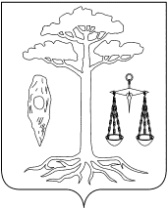 АДМИНИСТРАЦИЯТЕЙКОВСКОГО  МУНИЦИПАЛЬНОГО РАЙОНАИВАНОВСКОЙ ОБЛАСТИР А С П О Р Я Ж Е Н И Еот 28.12.2020 № 642-рг. ТейковоОб установлении нормативных затрат на оказаниемуниципальных услуг (выполнение работ) муниципальными бюджетными учреждениями Тейковского муниципального районана 2021 год и плановый период 2022 – 2023 годовВ соответствии с пунктом 3.5 Порядка формирования муниципального задания на оказание муниципальных услуг (выполнение работ) муниципальными учреждениями Тейковского муниципального района и финансового обеспечения выполнения муниципального задания, утвержденного постановлением администрации Тейковского  муниципального района от 17.09.2015г. № 208, в целях установления базовых нормативов затрат на оказание муниципальных услуг, оказываемых бюджетными учреждениями Тейковского  муниципального района:1. Утвердить нормативные затраты на оказание муниципальных  услуг (выполнение работ) муниципальными бюджетными учреждениями образования Тейковского муниципального района на 2021 год и плановый период 2022 – 2023 годов, функции и полномочия учредителя в отношении которых осуществляет  администрация Тейковского муниципального района согласно приложений 1, 2 к настоящему распоряжению.2. Контроль за исполнением настоящего распоряжения возложить на начальника финансового отдела администрации Тейковского муниципального района Г.А. Горбушеву.Глава Тейковскогомуниципального района                            	                            В.А. Катков Приложение 1к распоряжению администрацииТейковского муниципального районаот 28.12.2020 № 642-рНормативные затратына оказание муниципальных  услуг (выполнение работ) муниципальными бюджетными учреждениями образования Тейковского муниципального района, функции и полномочия учредителя в отношении которых осуществляет  администрация Тейковского муниципального района на 2021 год и плановый период 2022 – 2023 годовПриложение 2к распоряжению администрацииТейковского муниципального районаот 28.12.2020 № 642-рНормативные затратына оказание муниципальных  услуг (выполнение работ) муниципальными бюджетными учреждениями образования Тейковского муниципального района, функции и полномочия учредителя в отношении которых осуществляет  администрация Тейковского муниципального района на 2021 год и плановый период 2022 – 2023 годов за счет средств областного бюджета NНаименование     
муниципальной услуги/Норматив
затрат и его составляющие2021 год2022 год2023 годЕдиница   
измерения1 Реализация основных общеобразовательных программ дошкольного образования17539,1317539,1317539,13Рублей, коп.    1.1Базовый  норматив  затрат, непосредственно связанных с  оказанием муниципальной услуги               9185,359185,359185,35Рублей, коп.    1.2Базовый  норматив  затрат  на общехозяйственные нужды на оказание муниципальной услуги                   8353,788353,788353,78Рублей, коп.    2  Реализация основных общеобразовательных программ начального общего образования18460,8918460,8918460,89Рублей, коп.    2.1Базовый  норматив  затрат, непосредственно связанных с  оказанием муниципальной услуги            4619,54619,54619,5Рублей, коп.    2.2Базовый  норматив  затрат  на общехозяйственные нужды на оказание муниципальной услуги                   13841,3913841,3913841,39Рублей, коп.    2.3.Корректирующие коэффициенты к базовым нормативам затратМБОУ «Нерльская средняя общеобразовательная школа»МБОУ «Новолеушинская средняя общеобразовательная школа»МБОУ «Новогоряновская средняя общеобразовательная школа»111,6111,6111,63.Реализация основных общеобразовательных программ основного общего образования18460,8918460,8918460,89Рублей, коп.    3.1Базовый  норматив  затрат, непосредственно связанных с  оказанием муниципальной услуги            4619,154619,154619,15Рублей, коп.    3.2Базовый  норматив  затрат  на общехозяйственные нужды на оказание муниципальной услуги                   13841,3913841,3913841,39Рублей, коп.    3.3.Корректирующие коэффициенты к базовым нормативам затратМБОУ «Нерльская средняя общеобразовательная школа»МБОУ «Новолеушинская средняя общеобразовательная школа»МБОУ «Новогоряновская средняя общеобразовательная школа»111,6111,6111,64.Реализация основных общеобразовательных программ среднего общего образования18460,8918460,8918460,89Рублей, коп.    4.1Базовый  норматив  затрат, непосредственно связанных с  оказанием муниципальной услуги            4619,154619,154619,15Рублей, коп.    4.2Базовый  норматив  затрат  на общехозяйственные нужды на оказание муниципальной услуги                   13841,3913841,3913841,39Рублей, коп.    4.3Корректирующие коэффициенты к базовым нормативам затратМБОУ «Нерльская средняя общеобразовательная школа»МБОУ «Новолеушинская средняя общеобразовательная школа»МБОУ «Новогоряновская средняя общеобразовательная школа»111,6111,6111,6NНаименование     
муниципальной услуги/Норматив
затрат и его составляющие2021 год2022 год2023 годЕдиница   
измеренияNНаименование     
муниципальной услуги/Норматив
затрат и его составляющие2021 год2022 год2023 годЕдиница   
измерения1 Реализация основных общеобразовательных программ дошкольного образования4381000Рублей, коп.    1.1Базовый  норматив  затрат, непосредственно связанных с  оказанием муниципальной услуги              4344400Рублей, коп.    1.2Базовый  норматив  затрат  на общехозяйственные нужды на оказание муниципальной услуги                   366,000Рублей, коп.    2  Реализация основных общеобразовательных программ начального общего образования52549,000Рублей, коп.    2.1Базовый  норматив  затрат, непосредственно связанных с  оказанием муниципальной услуги            51631,000Рублей, коп.    2.2Базовый  норматив  затрат  на общехозяйственные нужды на оказание муниципальной услуги                   918,000Рублей, коп.    3.Реализация основных общеобразовательных программ основного общего образования62564,000Рублей, коп.    3.1Базовый  норматив  затрат, непосредственно связанных с  оказанием муниципальной услуги            61646,000Рублей, коп.    3.2Базовый  норматив  затрат  на общехозяйственные нужды на оказание муниципальной услуги                   918,000Рублей, коп.    4.Реализация основных общеобразовательных программ среднего общего образования66191,000Рублей, коп.    4.1Базовый  норматив  затрат, непосредственно связанных с  оказанием муниципальной услуги            65273,000Рублей, коп.    4.2Базовый  норматив  затрат  на общехозяйственные нужды на оказание муниципальной услуги                   918,000Рублей, коп.    5.Реализация дополнительных общеобразовательных программ 2015,000Рублей, коп.    5.1Базовый  норматив  затрат, непосредственно связанных с  оказанием муниципальной услуги            2015,000Рублей, коп.    5.2Базовый  норматив  затрат  на общехозяйственные нужды на оказание муниципальной услуги                   000Рублей, коп.    